Задание для дистанционного обучения. 1А (Живопись).
(02.02.2022г)
 
Тема: Тональный рисунок интерьера ( комнаты, кухни, прихожей и ванной, например) с вводом фигуры ( по схеме) , сидящей или в любом положении в зависимости от ситуации.
Цель: соблюсти перспективные сокращения и соотношения пропорций элементов интерьера.
Задачи: 
-привить навыки и интерес работы с натуры.
-развивать композиционное мышление и привычку искать интересный ракурс( точка зрения на объект).
-умение пропорционально скомпоновать фигуру человека по отношению к пространству интерьера.

Примерные образцы:
    

  





              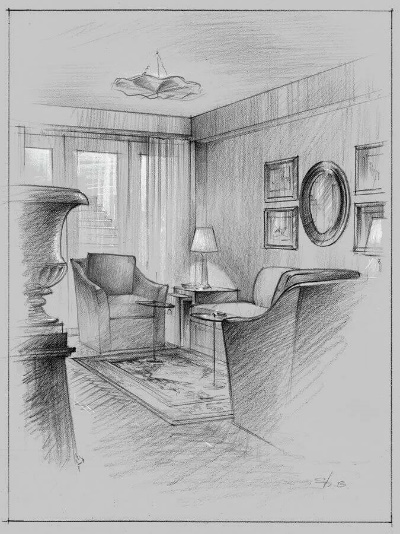 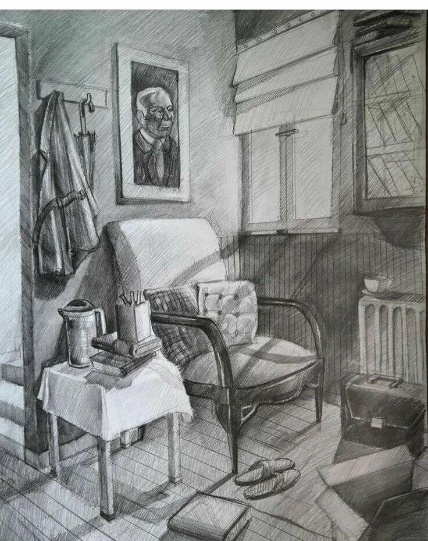 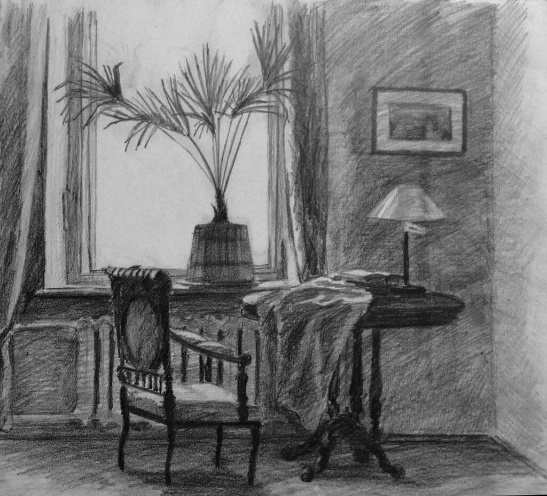 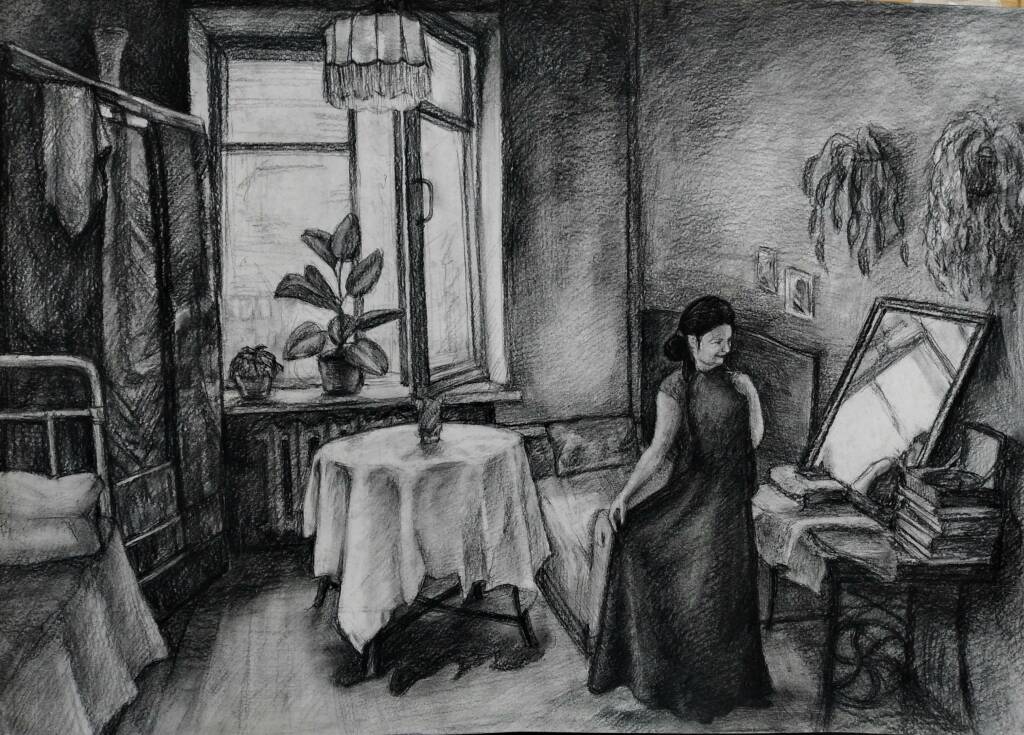 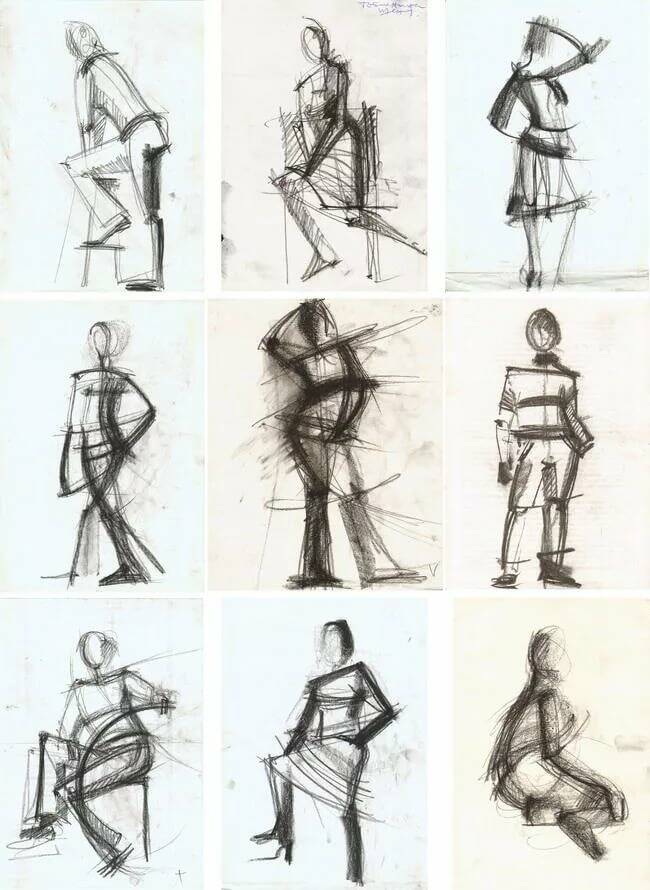 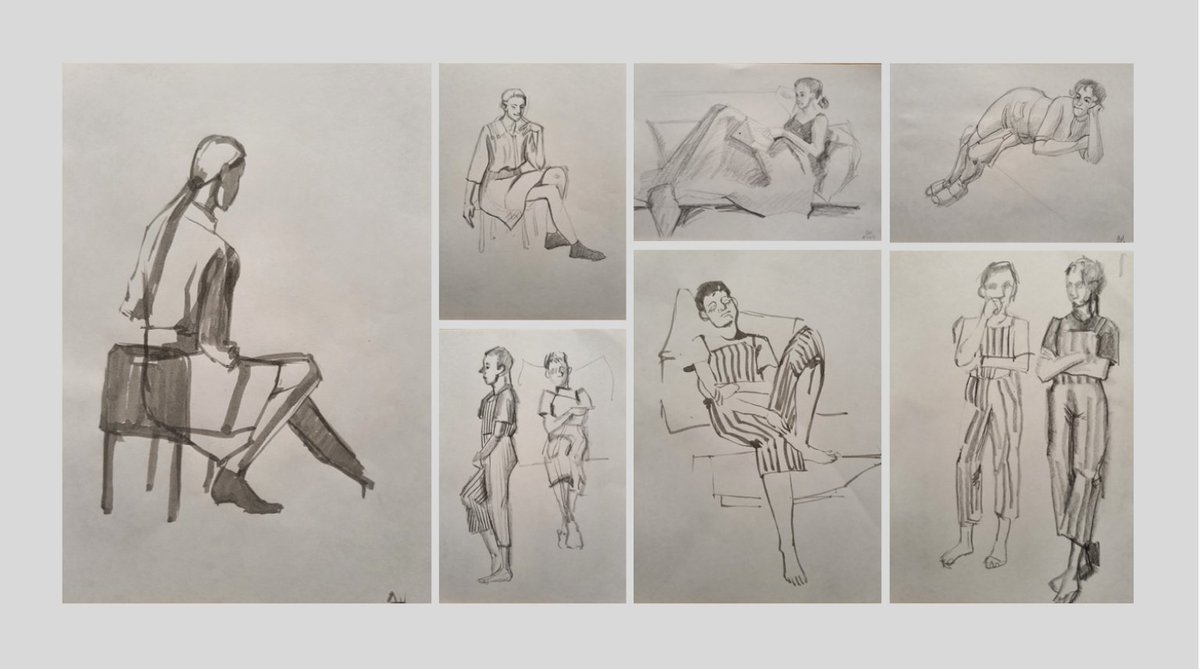 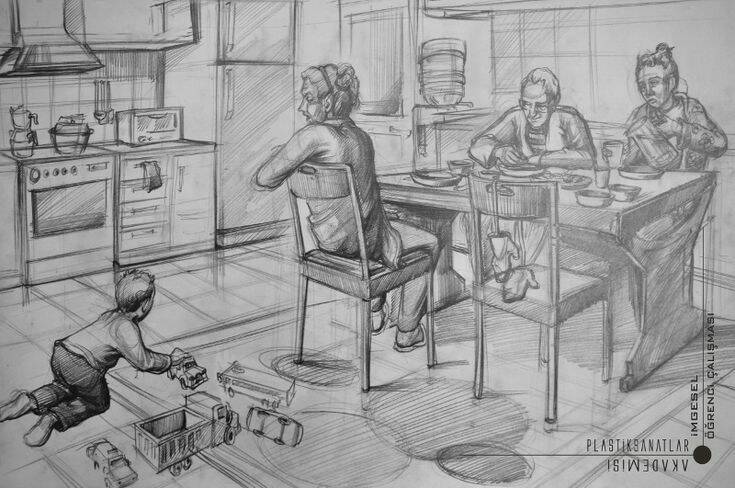 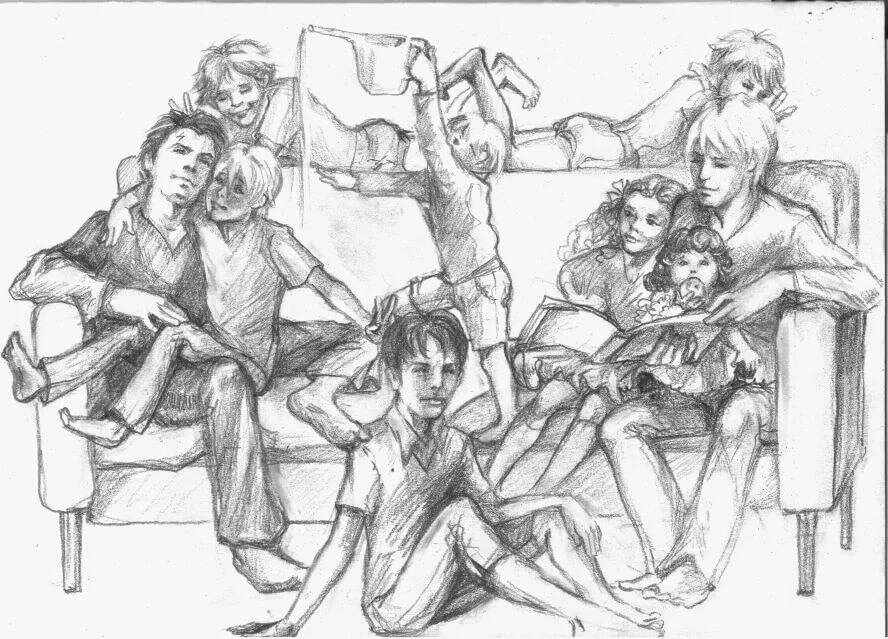 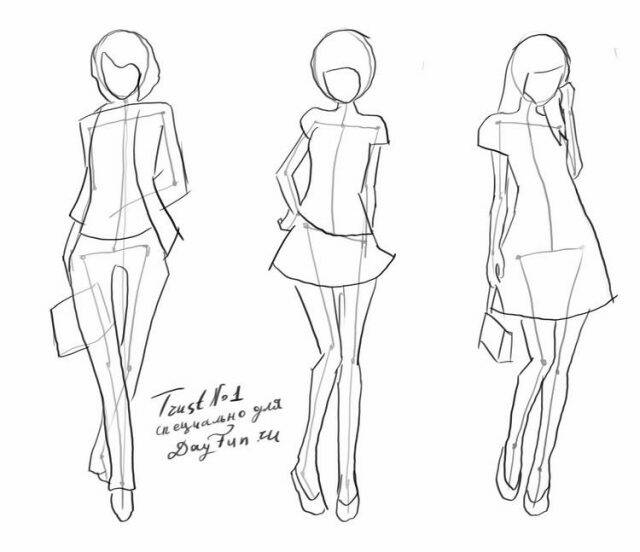 